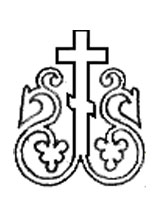 Утреннее молитвенное правилоПонедельник – молебенВторник –  утренние молитвыСреда – канон Божией МатериЧетверг – ЛитургияПятница – духовные беседы с батюшкой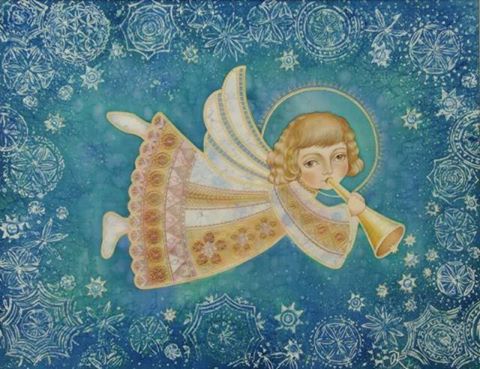 